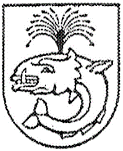 BIRŠTONO SAVIVALDYBĖS ADMINISTRACIJOS DIREKTORIUSĮSAKYMASDĖL ŽEMĖS SKLYPO (KADASTRO NR. 6908/0008:114 BIRŠTONO VIENKIEMIO K. V.), ESANČIO JACKONIŲ K., BIRŠTONO SEN., BIRŠTONO SAV., NAUDOJIMO PASKIRTIES IR BŪDO KEITIMO2022 m. liepos 20 d. Nr. (6.4.E.)-AVE-00210BirštonasVadovaudamasis Lietuvos Respublikos teritorijų planavimo įstatymo 20 straipsnio 2 dalies 2 punktu ir 20 straipsnio 1 dalimi, Lietuvos Respublikos žemės įstatymo 24 straipsnio 2 dalimi, Pagrindinės žemės naudojimo paskirties ir būdo nustatymo ir keitimo tvarkos bei sąlygų aprašu, patvirtintu Lietuvos Respublikos Vyriausybės 1999 m. rugsėjo 29 d. nutarimu Nr. 1073 „Dėl pagrindinės žemės naudojimo paskirties ir būdo nustatymo ir keitimo tvarkos aprašo patvirtinimo“, Žemės naudojimo būdų turinio aprašu, patvirtintu Lietuvos Respublikos žemės ūkio ministro ir Lietuvos Respublikos aplinkos ministro 2005 m. sausio 20 d. įsakymu Nr. 3D-37/D1-40 „Dėl Žemės naudojimo būdų turinio aprašo patvirtinimo“, Lietuvos Respublikos saugomų teritorijų įstatymo 9 ir 13 straipsniu, bei atsižvelgdamas į Nemuno kilpų regioninio parko direkcijos 2021 m. gruodžio 1 d. įsakymą 
Nr. (1.3)-V-24 „Dėl buvusios sodybos atstatymo Nemuno kilpų regioniniame parke, Birštono sav., Birštono sen., Jackonių k., žemės sklypo kadastro Nr. 6908/008:114“ ir žemės sklypo savininko 
2022 m. gegužės 9 d. prašymą,k e i č i u žemės sklypo (kadastro Nr. 6908/0008:114 Birštono vienkiemio k. v.), esančio Jackonių k., Birštono sen., Birštono sav., žemės naudojimo paskirtį iš „Žemės ūkio paskirties žemė“ į „Kitos paskirties žemė“, naudojimo būdą iš „Kiti žemės ūkio paskirties žemės sklypai“ į „Vienbučių ir dvibučių gyvenamųjų pastatų teritorijos“.Šis įsakymas per vieną mėnesį nuo jo paskelbimo arba įteikimo dienos gali būti skundžiamas Lietuvos Respublikos ikiteisminio administracinių ginčų nagrinėjimo tvarkos įstatymo nustatyta tvarka Lietuvos Respublikos administracinių ginčų komisijos Kauno apygardos skyriui (Laisvės al. 36, Kaunas) arba Lietuvos Respublikos administracinių bylų teisenos įstatymo nustatyta tvarka Regionų apygardos administraciniam teismui bet kuriuose teismo rūmuose (Kauno rūmai, A. Mickevičiaus g. 8 A, Kaunas; Šiaulių rūmai, Dvaro g. 80, Šiauliai; Panevėžio rūmai, Respublikos g. 62, Panevėžys; Klaipėdos rūmai, Galinio Pylimo g. 9, Klaipėda).Administracijos direktoriaus pavaduotojas		Valentinas Vincas RevuckasParengėMarija Sorokina 2022-07-19